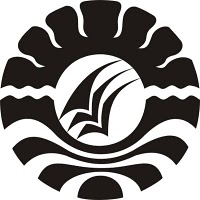 PENERAPAN TEKNIK RATIONAL EMOTIF BEHAVIOR THERAPYUNTUK MENINGKATKAN SELF EFFICACY SISWA DI SMAN 2 WATAMPONE KABUPATEN BONESKRIPSIDiajukan untuk Memenuhi Sebagian Persyaratan Guna Memperoleh GelarSarjana Pendidikan pada Program Studi Bimbingan dan KonselingStrata Satu Fakultas Ilmu PendidikanUniversitas Negeri MakassarAL BAHRI094 404 091JURUSAN PSIKOLOGI PENDIDIKAN DAN BIMBINGANFAKULTAS ILMU PENDIDIKANUNIVERSITAS NEGERI MAKASSAR2016PERSETUJUAN PEMBIMBINGJUDUL:	PENERAPAN TEKNIK RATIONAL EMOTIF BEHAVIOR THERAPY UNTUK MENINGKATKAN SELF EFFICACY SISWA DI SMAN 2 WATAMPONE KABUPATEN BONEAtas nama	:		NAMA	: AL BAHRI		NIM 		: 094 404 091		JURUSAN 	: PSIKOLOGI PENDIDIKAN DAN BIMBINGAN		FAKULTAS	: ILMU PENDIDIKANSetelah diperiksa dan diteliti, maka skripsi ini memenuhi syarat untuk ujian skripsi.							   Makassar ,     Juli 2016Menyetujui,Pembimbing I					Pembimbing IIDrs. H. Abdullah Pandang, M.Pd			Sahril Buchori, S.Pd, M.Pd NIP : 19601231 1987021 1 005			NIP : 19830806 200812 1 003Mengetahui,Ketua Jurusan PPB FIP UNMDrs. H. Muhammad Anas, M.SiNIP. 19601213 198703 1 005MOTTO"Temmate lempue, temmaruttung lappae, teppettu maompengnge, teppolo massalemoe"
Takkan mati kejujuran itu, takkan runtuh yang datar, takkan putus yang kendur, takkan patah yang lentur
Mengucapkan syukur kepada Allah SWT, dan Dengan Segenap kerendahan hati kuperuntukkan karya ini KepadaKedua orangtuaku, Saudaraku, serta keluargaku,Sahabat dan teman-temanku,Serta semua yang telah mendoakan dan Mendukungku selama ini.PERNYATAAN KEASLIAN SKRIPSISaya yang bertanda tangan dibawah ini:Nama                                  	: AL BAHRINomor Stambuk                 	: 094 404 091Jurusan                               	: Psikologi Pendidikan dan BimbinganFakultas                              	: Ilmu Pendidikan Judul Skripsi	: Penerapan Teknik Rational Emotif Behavior Therapy Untuk Meningkatkan Self Efficacy Siswa Di SMAN 2 Watampone Kabupaten Bone.Menyatakan dengan sebenarnya bahwa Skripsi yang saya tulis ini benar merupakan hasil karya sendiri dan bukan merupakan pengambilalihan tulisan atau pikiran orang lain yang saya akui sebagai hasil tulisan atau pikiran sendiri.Apabila dikemudian hari terbukti atau dapat dibuktikan bahwa skripsi ini hasil jiplakan atau mengandung unsur plagiat, maka saya bersedia menerima sanksi atas perbuatan tersebut sesuai ketentuan yang berlaku.Makassar,    Juli 2016 Yang Membuat PernyataanAL BAHRIABSTRAKAL BAHRI. 2016. Penerapan Teknik Rational Emotif Behavior Therapy untuk meningkatkan Self Efficacy siswa Di SMAN 2 Watampone Kabupaten Bone. Skripsi.Pembimbing: Drs. H. Abdullah Pandang, M.Pd dan Sahril Buchori, S.Pd, M.Pd. Jurusan Psikologi Pendidikan dan Bimbingan, Fakultas Ilmu Pendidikan, Universitas Negeri Makassar.Penelitian ini menelaah Penerapan Teknik Rational Emotif Behavior Therapy untuk meningkatkan Self Efficacy siswa Di SMAN 2 Watampone Kabupaten Bone. Permasalahan yang dikaji yaitu (1) Bagaimanakah gambaran tingkat kecenderungan perilaku self efficacy siswa sebelum dan sesudah diberikan teknik Rational Emotive Behavior Therapy di SMA Negeri 2 Watampone Kabupaten Bone? (2) Apakah penerapan teknik Rational Emotive Behavior Therapy dapat meningkatkan self efficacy siswa di SMA Negeri 2 Watampone Kabupaten Bone? Tujuan penelitian ini yaitu: (1) Untuk mengetahui gambaran tingkat kecendrungan perilaku self efficacy siswa sebelum dan sesudah diberikan teknik Rational Emotif Behavioral Therapy di SMA Negeri 2 Watampone Kabupaten Bone. (2) Untuk mengetahui penerapan teknik Rational Emotif Behavioral Therapy dalam meningkatkan self efficacy siswa di SMA Negeri 2 Watampone Kabupaten Bone. Penelitian ini menggunakan pendekatan kuantitatif dengan jenis penelitian Pre-Experimental. Desain penelitian yakni One-Group Pretest-Posttest Design. Subjek penelitian ini 8 orang yakni siswa kelas XII IPS I-V yang ditentukan dengan teknik purposive sampling. Pengumpulan data menggunakan instrumen observasi, angket, dan wawancara. Analisis data menggunakan analisis statistik deskriptif, analisis non-parametrik, yaitu uji Wilcoxon Signed Rank Test menggunakan SPSS16,0 for windows. Tingkat Self Efficacy siswa di SMA Negeri 2 Watampone Kabupaten Bone sesudah diberi perlakuan menunjukkan terjadi perubahan dari tingkat Self Efficacy dari rendah menjadi kategori sedang. Penerapan teknik Rational Emotive Behavior Therapy dapat meningkatkan Self Efficacy siswa kelas XII di SMA Negeri 2 Watampone Kabupaten Bone.		PRAKATA	Puji yang tak teruji serta syukur yang tak terukur atas kehadirat Allah S.W.T, atas berkat rahmat dan nikmatnya sehingga skripsi ini dapat terselesaikan. Skripsi ini berjudul Penerapan Teknik Rational Emotif Behavior Therapy Untuk Meningkatkan Self Efficacy Siswa Di SMAN 2 Watampone Kabupaten Bone.Penulisan skripsi ini dimaksudkan sebagai persyaratan dalam penyelesaian studi pada jurusan Psikologi Pendidikan dan Bimbingan, Fakultas Ilmu Pendidikan, Universitas Negeri Makassar.Selama penulisan skripsi ini, peneliti menghadapi berbagai hambatan dan permasalahan, dikarenakan waktu, biaya, tenaga serta kemampuan penulis yang terbatas. Namun berkat bimbingan, motivasi, bantuan dan sumbangan pemikiran dari berbagai pihak, segala hambatan dan tantangan yang dihadapi peneliti dapat teratasi. Oleh karena itu, dengan penuh hormat penulis menghanturkan terima kasih kepada Kedua orangtuaku Ibunda Sapina, Ayahanda Muhammad Tahir dan segenap Keluarga yang senantiasa mencurahkan perhatian dan kasih sayangnya dalam mendidik dan membesarkan peneliti yang disertai dengan iringan do’a sehingga peneliti dapat menyelesaikan studinya.Selanjutnya ucapan yang sama dihaturkan kepada:Prof. Dr. H. Husain Syam, M.TP. sebagai Rektor UNM atas segala kesempatan yang diberikan kepada penulis untuk menimba ilmu di Universitas Negeri Makassar.Dr. Abdullah Sinring, M.Pd sebagai Dekan Fakultas Ilmu Pendidikan Universitas Negeri Makassar, Dr. Abdul Saman, M.Si. Kons sebagai Pembantu Dekan I dan Drs. Muslimin, M. Ed sebagai Pembantu Dekan II dan Dr. Pattaufi, S.Pd., M.Si sebagai Pembantu Dekan III, Dr. Parwoto, M.Pd. sebagai Pembantu Dekan IV atas segala kebijaksanaan dan bantuannya dalam administrasi.Drs. H. Muhammad Anas, M. Si, dan Sahril Buchori, S. Pd, M. Pd. Masing-masing sebagai Ketua dan Sekretaris Jurusan Psikologi Pendidikan dan Bimbingan serta semua dosen Psikologi Pendidikan dan Bimbingan atas segala bantuannya dalam administrasi maupun dalam perkuliahan.Drs. H. Abdullah Pandang, M.Pd dan Syahril Buchori, S.Pd, M.Pd masing-masing selaku pembimbing I dan pembimbing II yang telah banyak meluangkan waktu dan tenaga dalam memberikan arahan, petunjuk dan motivasi kepada peneliti mulai dari penyusunan usulan penelitian hingga selesainya skripsi ini.Saudaraku Firdaus M. Tahir yang senantiasa ada dalam kehidupanku memberikan kebahagiaan yang tak terkira dalam persaudaraan.Sahabatku wija to bone yang senantiasa dalam suka dukaku dalam mengarungi bahtera kehidupan.Kepala SMAN 2 Watampone Kabupaten Bone atas izin mengadakan penelitian pada sekolah yang dipimpinnya. Nur Alam S.Pd selaku guru pembimbing di SMAN 2 Watampone Kabupaten Bone yang telah membantu peneliti selama melakukan penelitian.Teman-teman Jurusan Psikologi Pendidikan dan Bimbingan Terkhusus Angkatan 2009 dan UKM KOPMA UNM terima kasih atas kebersamaan dan motivasinya.Sahabat-sahabatku, Ahmad Yusuf, Adhi, Aswar Agus, Anwar Sam, Abdul Salam, Ahmad HN, Muhammad Nur, Samsul Rijal, A. Mei Indra Saputra, Nurfitrah, Arswin Malik, Musdalipa, Santi dan Anugrah Wati. Terima kasih buat semua dukungan dan motivasi yang kalian berikan.Adik-adik SMAN 2 Watampone Kabupaten Bone yang telah berpartisipasi dalam penelitian yang dilakukan peneliti.Kepada semua pihak yang tidak sempat saya sebutkan namanya satu-persatu, namun telah membantu penulis dalam penyelesaian studi. Terima kasih.Semoga skripsi ini dapat bermanfaat sebagai bahan masukan dan informasi bagi pembaca, dan semoga kebaikan dan keikhlasan serta bantuan dari semua pihak bernilai ibadah di sisi Allah SWT Amin.Makassar,         Juli 2016AL BAHRIDAFTAR ISI                                                                                   HalamanHALAMAN JUDUL ……………………………………………………………….  iPERSETUJUAN PEMBIMBING………………………………………………….  iiPENGESAHAN UJIAN SKRIPSI.............................................................................iiiMOTTO…………………………………………………………………………….. ivPERNYATAAN KEASLIAN……………………………………………………... vABSTRAK ………………………………………………………………………… viPRAKATA  ………………………………………………………………………..  viiDAFTAR ISI  …………………………………………………………………….... xDAFTAR TABEL 	 ixDAFTAR GAMBAR 	 xivDAFTAR LAMPIRAN 	 xvBAB I.    PENDAHULUANLatar Belakang Masalah	 1Rumusan Masalah	 7Tujuan Penelitian	 7Manfaat Hasil Penelitian	 7BAB II.  KAJIAN PUSTAKA, KERANGKA PIKIR, DAN HIPOTESISKajian PustakaSelf-Efficacy	 9Pengertian Self-Efficacy……………...…..………………………. 8Dimensi Self-Efficacy	 11Sumber-sumber Self-Efficacy…………………………………… 12Proses-proses Self-Efficacy……………………………………… 13Karakteristik Individu yang Memiliki Self-Efficacy Tinggi dan Rendah……………………………………………………………16Rational Emotif Behavior Therapy 	 18Perkembangan Rational Emotif Behavior Therapy	 18Teori dan Konsep Dasar	 20Hakekat Masalah yang Dihadapi Konseli	26Dua Tipe Gangguan…………………………………………..…. 26Tujuan Konseling Rational Emotif Behavior Therapy….………. 27Teknik Konseling Rational Emotif Behavior Therapy………….. 29Langak-langkah Konseling Rational Emotif Behavior Therapy… 30Kelebihan dan Kekurangan Konseling Rational Emotif Behavior Therapy………………………………………………………….. 31KerangkaPikir	 32Hipotesis	 34BAB III. METODE PENELITIAN Pendekatan dan Jenis Penelitian	35 Variabel dan Desain Penelitian	35 Definisi Operasional	36 Populasi dan Sampel	37 Teknik Pengumpulan Data 	39Prosedur Dan Tahapan Penelitian…………………………………… 42Teknik Analisis Data 	46 BAB IV. HASIL PENELITIAN DAN PEMBAHASAN HasilPenelitian………………………………………………………. 50Analisis Penelitian……..………………………….…………….. 50Pembahasan	 55BAB V. KESIMPULAN DAN SARAN Kesimpulan	 61Saran 	 61DAFTAR PUSTAKA 	 63LAMPIRAN 	 65PERSURATANRIWAYAT HIDUP DAFTAR TABELNomor 		                      Nama Tabel				   Halaman                           Tabel 3.2   Penyebaran Siswa yang Menjadi Populasi Penelitia……………………. 37 Tabel 3.3   Penyebaran Siswa yang Menjadi Sampel Penelitian  	 38Tabel 3.4   Kriteri Penentuan Hasil Observasi …………………..…………………. 39Tabel 3.5   Pembobotan Angket Penelitian................................................................. 40Tabel 3.6   Kategorisasi Tingkat Self Efficacy Siswa 	. 47Tabel 4.1  Data Tingkat Self Efficacy Siswa Sebelum ( Pretes) dan Sesudah (Posttest) Diberikan Teknik Konseling Rational Emotif Behavior Therapy di SMAN 2 Watampone Kabupaten Bone.................................................................   50Tabel 4.2   Tingkat Self Efficacy Siswa Di SMAN 2 Watampone Kabupaten Bone. 51Tabel 4.3 Data Hasil Persentase Observasi Pelaksaan Teknik Rational Emotif Behavior                                   Therapy ...................................................................................................... 52DAFTAR GAMBARNomor				        Nama Gambar			              HalamanGambar 2.1    Alur A-B-C dalam REBT 	 20Gambar 2.2    Kerangka Pikir ………………………………………………………..32Gambar 3.1    Model Pelaksanaan Penelitian	 34Gambar 3.2     Diagram Penelitian…………………………………………………...45DAFTAR LAMPIRANNomor                                                                            		              HalamanJadwal Pelaksanaan …………………………..………………………………  77Skenario Pelaksanaan ………………………….................................................78Kisi-kisi Angket Sebelum Uji Coba …………………………………………...80Angket Penelitian Sebelum UjiCoba ..................................................................81Hasil Uji Lapangan……………………………………………………………..84Hasil Analisis Uji Lapangan……………………………………………………85Kisi-kisi Angket Setelah Uji Coba ……………………………………………. 89Angket Penelitian SetelahUjiCoba	 90Skor Pretest	 93Skor Posttest.........................................................................................................94Media Rational Emotif Behavior Therapy …………………………………......95Data Hasil Uji Wilcoxon…………………………………………………….....103Pedoman Observasi	 104Data Hasil Observasi	 111Data Hasil Analisis Statistik Deskriptif	113Data Tingkat Kesadaran Diri Siswa Sebelum(pretest) dan Setelah (posttest) Perlakuan………………………………………………………….....117Dokumentasi Hasil Penelitian	118Pengajuan Judul	121Pengesahan Judul	 122Surat Permohonan Penunjukan Pembimbing Skripsi	 123Surat Penunjukkan pembimbing Skripsi…………………………………….....124Surat Persetujuan Pembimbing ……………………………………………..... 125Surat Pengesahan Usulan Penelitian …………………………………………. 126Surat Permohonan Melakukan Penelitian……………………………………...127Surat Rekomendasi Penelitian dari P2T-BKPMD	 128Surat Rekomendasi Penelitian dari Pemerintah Kabupaten Bone	 129Surat Keterangan Telah Melakukan Penelitian	130